POPRAVNI ISPIT IZ TEHNIČKE MEHANIKE U JESENSKOM ROKU ZA UČENIKE IZ 1.A RAZREDA BITI ĆE ODRŽAN PREMA RASPOREDU:POPRAVNI ISPIT IZ TEHNIČKOG CRTANJA U JESENSKOM ROKU ZA UČENIKE IZ 1.J RAZREDA BITI ĆE ODRŽAN PREMA RASPOREDU:POPRAVNI ISPIT IZ TEHNIČKOG CRTANJA I OBRADE MATERIJALA U JESENSKOM ROKU ZA UČENIKE IZ 1.K RAZREDA BITI ĆE ODRŽAN PREMA RASPOREDU:POPRAVNI ISPIT IZ OBRADE I MONTAŽE U JESENSKOM ROKU ZA UČENIKE IZ 2.A RAZREDA BITI ĆE ODRŽAN PREMA RASPOREDU:POPRAVNI ISPIT IZ TEHNIČKE MEHANIKE U JESENSKOM ROKU ZA UČENIKE IZ 2.B RAZREDA BITI ĆE ODRŽAN PREMA RASPOREDU:POPRAVNI ISPIT IZ TEHNOLOGIJE AUTOMEHATRONIKE U JESENSKOM ROKU ZA UČENIKE IZ 2.C RAZREDA BITI ĆE ODRŽAN PREMA RASPOREDU:POPRAVNI ISPIT IZ HRVATSKOG JEZIKA I VJERONAUKA U JESENSKOM ROKU ZA UČENIKE IZ 2.F RAZREDA BITI ĆE ODRŽAN PREMA RASPOREDU:POPRAVNI ISPIT IZ MATEMATIKE U STRUCI I ENGLESKOG JEZIKA U JESENSKOM ROKU ZA UČENIKE IZ 2.G RAZREDA BITI ĆE ODRŽAN PREMA RASPOREDU:POPRAVNI ISPIT IZ MJERENJA U ELEKTROTEHNICI I ELEKTRIČNIH STROJEVA I APARATA U JESENSKOM ROKU ZA UČENIKE IZ 2.I RAZREDA BITI ĆE ODRŽAN PREMA RASPOREDU:POPRAVNI ISPIT IZ ELEKTRIČNIH INSTALACIJA I ELEKTRIČNIH STROJEVA I UREĐAJA U JESENSKOM ROKU ZA UČENIKE IZ 2.H RAZREDA BITI ĆE ODRŽAN PREMA RASPOREDU:POPRAVNI ISPIT IZ HRVATSKOG JEZIKA I MATEMATIKE U JESENSKOM ROKU ZA UČENIKE IZ 3.A RAZREDA BITI ĆE ODRŽAN PREMA RASPOREDU:POPRAVNI ISPIT IZ VJERONAUKA U JESENSKOM ROKU ZA UČENIKE IZ 3.D RAZREDA BITI ĆE ODRŽAN PREMA RASPOREDU:POPRAVNI ISPIT IZ ELEKTRONIKE I UPRAVLJANJA U JESENSKOM ROKU ZA UČENIKE IZ 3.H RAZREDA BITI ĆE ODRŽAN PREMA RASPOREDU:POPRAVNI ISPIT IZ HRVATSKOG JEZIKA I OSNOVA ELEKTROTEHNIKE I ELEKTRONIKE U JESENSKOM ROKU ZA UČENIKE IZ 3.J RAZREDA BITI ĆE ODRŽAN PREMA RASPOREDU:POPRAVNI ISPIT IZ HRVATSKOG JEZIKA U JESENSKOM ROKU ZA UČENIKE IZ 3.k RAZREDA BITI ĆE ODRŽAN PREMA RASPOREDU: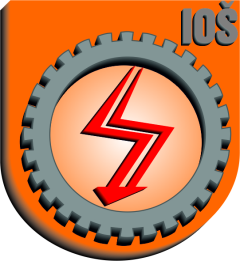      Slavonski BrodEugena Kumičića 55., 35 000 Slavonski Brod, Telefon: 035/410–542, 035/402–560, 035/402–561  Fax: 035/410–544OIB: 17534119664, e–mail: industrijskoobrtnickaskola@optinet.hr    URL: http:// ss-industrijsko-obrtnicka-sb.skole.hrR.br.:Predmet (predmetni nastavnik):Datum i vrijeme:Učionica:Učionica:1.Tehnička mehanika,
 (Džakula Damjan)24.8.2015. u 9:00h1VR.br.:Predmet (predmetni nastavnik):Datum i vrijeme:Učionica:Učionica:1.Tehničko crtanje,
 (Džakula Damjan)25.8.2015. u 9:00h1VR.br.:Predmet (predmetni nastavnik):Datum i vrijeme:Učionica:Učionica:1.Tehničko crtanje,
 (Džakula Damjan)25.8.2015. u 9:00h1V2.Obrada materijala,
 (Džakula Damjan)24.8.2015. u 9:00h1V     Slavonski BrodEugena Kumičića 55., 35 000 Slavonski Brod, Telefon: 035/410–542, 035/402–560, 035/402–561  Fax: 035/410–544OIB: 17534119664, e–mail: industrijskoobrtnickaskola@optinet.hr    URL: http:// ss-industrijsko-obrtnicka-sb.skole.hrR.br.:Predmet (predmetni nastavnik):Datum i vrijeme:Učionica:Učionica:1.Obrada i montaža,
Labavić Antun24.8.2015. u 9:00h5VR.br.:Predmet (predmetni nastavnik):Datum i vrijeme:Učionica:Učionica:1.Tehnička mehanika,
Jelinić Jozo25.8.2015. u 9:00h5VR.br.:Predmet (predmetni nastavnik):Datum i vrijeme:Učionica:Učionica:1.Tehnologija automehatronike,
Klouda Stanislav24.8.2015. u 9:00h6V     Slavonski BrodEugena Kumičića 55., 35 000 Slavonski Brod, Telefon: 035/410–542, 035/402–560, 035/402–561  Fax: 035/410–544OIB: 17534119664, e–mail: industrijskoobrtnickaskola@optinet.hr    URL: http:// ss-industrijsko-obrtnicka-sb.skole.hrR.br.:Predmet (predmetni nastavnik):Datum i vrijeme:Učionica:Učionica:1.Hrvatski jezik,
(Romanjek Nives)24.8.2015. u 9:00h1M2.Vjeronauk,
(Čretni Mirjana)25.8.2015. u 9:00h1MR.br.:Predmet (predmetni nastavnik):Datum i vrijeme:Učionica:Učionica:1.Matematika u struci,
(Delhusa Ines)24.8.2015. u 9:00h2M2.Engleski jezik,
(Margeta Edita)25.8.2015. u 9:00h2M     Slavonski BrodEugena Kumičića 55., 35 000 Slavonski Brod, Telefon: 035/410–542, 035/402–560, 035/402–561  Fax: 035/410–544OIB: 17534119664, e–mail: industrijskoobrtnickaskola@optinet.hr    URL: http:// ss-industrijsko-obrtnicka-sb.skole.hrR.br.:Predmet (predmetni nastavnik):Datum i vrijeme:Učionica:Učionica:1.Mjerenja u elektrotehnici,
(Lovrić Miro)24.8.2015. u 9:00h8V2.Električni strojevi i aparati,
(Vinković Đuro)25.8.2015. u 9:00h8VR.br.:Predmet (predmetni nastavnik):Datum i vrijeme:Učionica:Učionica:1.Električne instalacije,
(Lovrić Miro)24.8.2015. u 9:00h8V2.Električni strojevi i uređaji,
(Vinković Đuro)25.8.2015. u 9:00h8V     Slavonski BrodEugena Kumičića 55., 35 000 Slavonski Brod, Telefon: 035/410–542, 035/402–560, 035/402–561  Fax: 035/410–544OIB: 17534119664, e–mail: industrijskoobrtnickaskola@optinet.hr    URL: http:// ss-industrijsko-obrtnicka-sb.skole.hrR.br.:Predmet (predmetni nastavnik):Datum i vrijeme:Učionica:Učionica:1.Matematika,
(Zarožinski Marijana)24.8.2015. u 9:00h2M2.Hrvatski jezik,
(Raič Pilipović Ivana)25.8.2015. u 9:00h2MR.br.:Predmet (predmetni nastavnik):Datum i vrijeme:Učionica:Učionica:1.Vjeronauk,
(Velički Dalibor)24.8.2015. u 9:00h2MR.br.:Predmet (predmetni nastavnik):Datum i vrijeme:Učionica:Učionica:1.Elektronika i upravljanje,
(Vinković Đuro)25.8.2015. u 9:00h8V     Slavonski BrodEugena Kumičića 55., 35 000 Slavonski Brod, Telefon: 035/410–542, 035/402–560, 035/402–561  Fax: 035/410–544OIB: 17534119664, e–mail: industrijskoobrtnickaskola@optinet.hr    URL: http:// ss-industrijsko-obrtnicka-sb.skole.hrR.br.:Predmet (predmetni nastavnik):Datum i vrijeme:Učionica:Učionica:1.Osnove elektrotehnike i elektronike,
(Bunjevac Ivan)24.8.2015. u 9:00h6V2.Hrvatski jezik,
(Gordana Potnar Matković)25.8.2015. u 9:00h3MR.br.:Predmet (predmetni nastavnik):Datum i vrijeme:Učionica:Učionica:1.Hrvatski jezik,
(Gordana Potnar Matković)25.8.2015. u 9:00h3M